K – 4 – SVsDnes posílám test ze SVS z tématu, které jsme probírali naposledy, tj. původní (přírodní národy). Test buď vyplňte a naskenujte nebo vyfoťte a pošlete na e-mail nebo pokud nemáte tiskárnu, přepište a pošlete. Pokud možno v jednom e-mailu s ostatními úkoly. (Chodí toho moc a mám v tom zmatek, díky).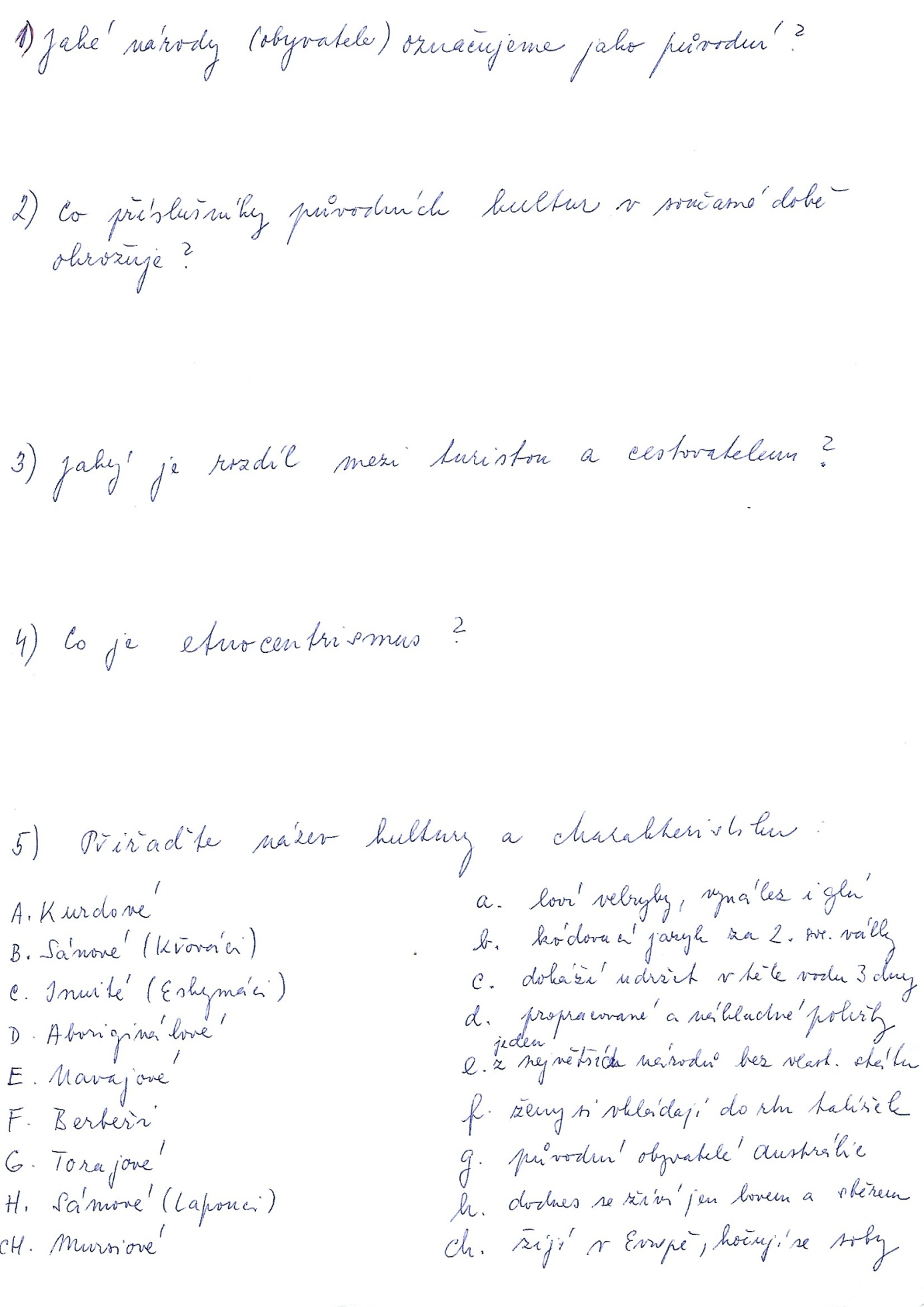 